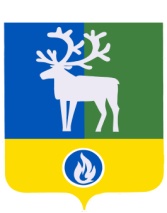 БЕЛОЯРСКИЙ РАЙОНХАНТЫ-МАНСИЙСКИЙ АВТОНОМНЫЙ ОКРУГ – ЮГРААДМИНИСТРАЦИЯ БЕЛОЯРСКОГО РАЙОНАКОМИТЕТ ПО ФИНАНСАМ И НАЛОГОВОЙ ПОЛИТИКЕ АДМИНИСТРАЦИИ БЕЛОЯРСКОГО РАЙОНАРАСПОРЯЖЕНИЕот 28 июля 2023 года                                                                                                        № 44 – рО внесении изменений в распоряжение Комитета по финансам и налоговой политике администрации Белоярского района от 25 декабря 2015 года № 14-рВ соответствии с пунктом 3.1 Порядка формирования муниципального задания на оказание муниципальных услуг (выполнение работ) муниципальными учреждениями Белоярского района, поселений в границах Белоярского района и финансового обеспечения выполнения муниципального задания, утвержденного постановлением администрации Белоярского района от 25 декабря 2015 года № 1575 «О Порядке формирования муниципального задания на оказание муниципальных услуг (выполнение работ) муниципальными учреждениями Белоярского района, поселений в границах Белоярского района и финансового обеспечения выполнения муниципального задания»:1. Внести в распоряжение Комитета по финансам и налоговой политике администрации Белоярского района от 25 декабря 2015 года № 14-р «Об утверждении методики оценки результативности и эффективности выполнения муниципальных заданий на оказание муниципальных услуг (выполнение работ)» (далее – распоряжение) следующие изменения:1) в пункте 5 слова «И.А. Плохих» исключить;2) в приложении «Методика оценки результативности и эффективности выполнения муниципальных заданий на оказание муниципальных услуг (выполнение работ)» к распоряжению:а) во втором абзаце пункта 1.3 раздела 1 слова «по результатам 9 месяцев» заменить на слова «по состоянию на 1 сентября текущего финансового года»;б) в пункте 2.2 раздела 2 слова «годового отчета» исключить;в) в пункте 2.4 раздела 2 таблицу 3 изложить в следующей редакции:Таблица 3 Интерпретация итоговой оценки эффективности выполнения муниципального задания по состоянию на 1 сентября текущего финансового года.2. Отделу сводного бюджетного планирования Комитета по финансам и налоговой политике администрации Белоярского района довести информацию о внесенных изменениях до главных распорядителей средств бюджета Белоярского района и органов местного самоуправления поселений, входящих в состав Белоярского района.3. Контроль за выполнением распоряжения возложить на заместителя председателя Комитета по финансам и налоговой политике администрации Белоярского района по бюджету. 4. Настоящее распоряжение вступает в силу с момента подписания.Исполняющий обязанности заместителя главы Белоярского района, председателя Комитета по финансам и налоговой политике администрации Белоярского района			                                      Т.М. АзановаЗначение КрезультативностьЗначение Кисполнение К эффективность(интерпретация оценки)К результативность ˃ 65%60% ≤ К исполнение  ≤ 65%Муниципальное задание перевыполнено при эффективном использовании бюджетных средств  63% ≤ К результативность ≤ 65%60% ≤ К исполнение  ≤ 65%Муниципальное задание выполнено в полном объеме при эффективном использовании бюджетных средств  63% ≤ К результативность ≤ 65% К исполнение < 60%Муниципальное задание выполнено в полном объеме с экономией бюджетных средствК результативность < 63%60% ≤ К исполнение  ≤ 65%Муниципальное задание не выполнено при полном объеме бюджетных средств  